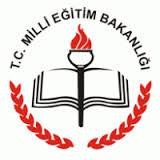 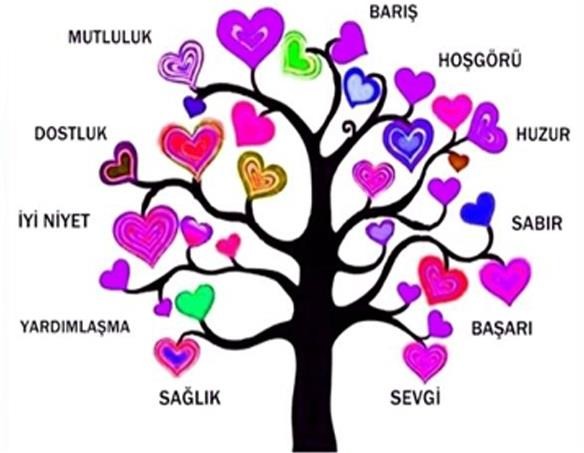 2020-2021İÇİNDEKİLEROKUL YÜRÜTME KOMİSYONUKomisyon ÜyeleriOkul Müdür Yardımcısı: Atiye Kevser SARIBAŞSınıf Öğretmeni: Zeliha SAKARYAOkul Rehberlik Öğretmeni: Berat KAYNAKOkul aile birliği yönetim kurulunca belirlenen okul aile birliğitemsilcisiOkul Yürütme Komisyonunu Görev veSorumluluklarıDeğerler eğitimi kapsamında okulda yürütülecek olan faaliyetleriplanlamak.Değerler eğitiminin etkili ve verimli bir şekilde yürütülebilmesi için gerekli tedbirleri almak.Uygulayıcılardan gelen faaliyetlere ilişkin değerlendirme raporlarınıincelemek.Her değer dönemi sonunda örnek davranışları bulunan öğrencileri, öğrencilere o değerin kazandırılmasına yönelik başarılı çalışma yapan öğretmenleri tespit etmek veödüllendirmek.Değerler eğitimi çalışmalarının; okul içinde ve dışında sosyal, kültürel ve sportif faaliyetler ile desteklenmesinisağlamak.İl/İlçeden gönderilen yazılı ve görsel materyaller dışında, uygulanmasında yarar görülen, doküman ya da materyallerin okul yazı inceleme komisyonunca incelenmesini ve okul genelinde uygulanmasınısağlamak.Değerler eğitiminin verimliliğini artırmak, eğitimin kalitesini yükseltmek ve sürekli gelişimini sağlamak için, gerekli araştırmaları yapmak, iyileştirme projeleri hazırlayarak, okul müdürünün onayından sonra bu projeleri uygulamak ve sonuçlarınıdeğerlendirmek.Değerler eğitimiyle ilgili her tür evrak ve dokümanın arşivlenmesini sağlamak..Okul MüdürününGörevleri:Okul yürütme kurulunu kurmak ve kurula başkanlıketmek.Okulun değerler eğitiminin planlanmasını sağlamak ve uygulanmasını takipetmek.Okuldaki değerler eğitimi programın verimli ve düzenli bir biçimde yürütülmesi için öğretmenler, öğrenciler ve veliler arasında koordineyisağlamak.Değerler eğitimi uygulamaları için ihtiyaç olan her türlü görsel malzeme ve eğitim materyalinin yıllık çalışma planı doğrultusunda hazırlanmasını sağlamak. Uygun görülen görsel materyalleri(film, fotoğraf, slâyt vb ) okul inceleme komisyonunun onayından geçirdikten sonra çoğaltarak, okul genelinde sunumunusağlamak.Tüm öğretmenlerin girdikleri derslerde, ayın değerini değerler eğitimi okul yıllık çalışma planına uygun olarak işlemelerinisağlamak.Değerler eğitimi okul yıllık planının ve yılsonu faaliyet raporunun hazırlanmasını sağlayarak İl/İlçe Milli Eğitim Müdürlüğünegöndermek.Sınıf ÖğretmenleriGörevleri:Değerler eğitimi kapsamında yapılacak faaliyetlerin sınıflar düzeyinde planlanması, yürütülmesi ve değerlendirilmesi konusunda Okul Yürütme Kuruluna önerilerdebulunmak.Sınıflar düzeyinde değerler eğitimi yıllık planlarını ve yılsonu raporlarını diğer sınıf şube öğretmenleri ve şube öğrenci temsilcileriyle birliktehazırlamak.Ayın değeriyle ilgili olarak sınıflar bazında yürütülecek etkinlikleri sınıf şube öğretmenleri ve şube öğrenci temsilcileriyle birlikte planlamasınısağlamak.Değerler eğitimi ile ilgili öğrenci, aile bazlı faaliyetlerin etkili bir şekilde yürütülebilmesi için diğer sınıf şube öğretmenleriyle gerekli tedbirlerialmak.Diğer şube sınıf öğretmenleriyle değerler eğitimi uygulamalarında aksayan yönleri tespit ederek, alınabilecek tedbirlere yönelik Okul Yürütme Kuruluna tekliftebulunmak.Rehber ÖğretmeninGörevleri:Değerler eğitimi kapsamında okulda yapılacak faaliyetler ilişkin Okul Yürütme Kuruluna önerilerdebulunmak.Değerlerlere yönelik materyal temin etmek, gerektiğinde diğer öğretmenlerinin de desteğini alarak özgün materyal geliştirmek ve okul etkinliklerinde de kullanılmasınısağlamak.Uygulamada karşılaşılacak güçlüklerle ilgili kurum ve kişilere yardımcıolmak.Okul Aile Birliği TemsilcisininGörevleriDeğerler eğitimi kapsamında aileye yönelik yapılacak faaliyetler ilişkin Okul Yürütme Kuruluna önerilerdebulunmak.Okul Yürütme Kurulu ve Okul Aile Birliği arasında koordineyisağlamak.Değerler eğitimi ile ilgili okul içi ve dışında uygulanacak etkinliklere Okul Aile Birliğinin maddi ve manevi desteğinisağlamak.Okul Aile Birliğinin, ailelerin değerler eğitimi çalışmalarına katılımlarını ve destek vermelerinisağlamak.2. DEĞERLER EĞİTİMİ UYGULAMA İLKE VE ESASLARI1. 1739 Sayılı Millî Eğitim Temel Kanununda yer alan Türk Millî Eğitiminin genel amaçları ile öğrencilerin hazır bulunuşluk düzeyi, ilgi, yetenek ve öğrenim seviyeleri değerler eğitimi ile etkinliklerde dikkate alınacaktır.3. Eğitim-öğretim kurumları, Okul Yürütme Kurulunca hazırlanan çerçeve programında belirtilen ayın değerine bağlı kalarak okulun imkân ve şartlarını; çevrelerinin ekonomik, sosyal, kültürel ve coğrafi özelliklerini dikkate alarak değerler eğitimi etkinliklerini planlayabilecek ve farklı etkinlik ya da projeler uygulanabilecek.Yıllık çalışma planı doğrultusunda değerler eğitimi uygulamaları için hazırlanan ya da temin edilen her türlü görsel malzeme ve eğitim materyali, okul inceleme komisyonunun onayından geçtikten sonra kullanılacaktır.Uygulamada diğer bütün öğretmenler eşit derecede sorumluluk sahibi olacaktır. Bu nedenle her öğretmen, sınıf içinde yaptığı etkinliklerde değerleriişleyecektir..Değerler eğitimi etkinliklerinde öğrencilerin birbirleriyle etkileşimde bulunabilecekleri, işbirliği yapabilecekleri aktif öğrenme ortamı sağlanacaktır.9. Ailelere değerler konusunda farkındalık kazandırılması, değerler eğitiminin aile ortamında desteklenmesi için ailelere yönelik olarak seminer, toplantılar vb etkinlikler düzenlenecektir.Ele alınan değer okul/kurum web sitelerinde, çeşitli kitle iletişim araçlarında uygulama örnekleri ve fotoğraflarla yayınlanacak, kamuoyunun desteği sağlanacaktır.Değerler konusunda olumlu gelişmeler gösteren, yaşıtlarına örnek olan öğrenci veya sınıflar okul yönetimi tarafından sosyal ödülle (alkış, teşekkür, övgü vb.)ödüllendirilecektir.Değerler eğitimi ile bağdaşmayan davranışlar sergileyen öğrenciler ile ilgili olarak okul komisyonu ve okul rehberlik servisince müştereken gerekli tedbirleralınacaktır.Okulda bulunan müftülükçe verilmiş din eğitimi öğretmeni de bu değerlere uyarak sınıf içindeki etkinliklerinde uygulayacaktır.Okul rehberlik ve psikolojik danışma servisleri tarafından, okul genelinde ilgili değerlere yönelik tutum belirleme çalışmaları yapılacak, ön test ve son test değerlendirmeleri ile yapılan çalışmaların çocuklar üzerindeki etkisinibelirlenecektir.DEĞERLER EĞİTİMİ UYGULAMASTRATEJİLERİOkul Müdürlüğünce YapılacakİşlemlerSene başı öğretmenler kurulunda değerler eğitimi gündem maddesi olarak alınır. Yol haritası, çalışma usul ve esasları ve komisyonda yer alacak müdür yardımcısı ile her sınıf düzeyinden bir sınıf rehber öğretmeni belirlenir.Kurul toplantısını takiben okul yürütme komisyonunda görev alacak diğer üyeler belirlendikten sonra oluşturulan komisyon okul müdürünün onayıyla görevinebaşlar.Okul komisyonunca hazırlanan yıllık çalışma planı doğrultusunda; ayın değerini vurgulayacak, dikkati konu üzerinde yoğunlaştıracak, uygun okul atmosferini oluşturacak etkinliklerdüzenlenir.Değerler eğitimi, okul içinde ve dışında sosyal, kültürel ve sportif faaliyetler iledesteklenir.Sınıflarca YapılacakİşlemlerOkul çalışma planı doğrultusunda, ayın değerine ilişkin yapılacak faaliyetleri belirlemek üzere Okul Yürütme Komisyonu üyesi sınıf öğretmeni koordinesinde her şube sınıf öğretmeni ve şube öğrenci temsilcisiyle bir önceki ayın son haftasında toplantıyapar.Yapılan toplantıda sınıf içinde öğrenci ve ailelerine yönelik yapılacak etkinler ve söz konusu etkinliklerin kimler tarafından yürütüleceği, kullanılacak yazılı ve görsel materyaller belirlenerek; ayın değerine ilişkin çalışma planı hazırlanır ve planın bir örneği okul yönetimine teslim edilir, bir örneği sınıf dosyasındasaklanır.Aynı sınıfta derse giren diğer öğretmenler (Dini eğitim öğretmeni) ayın değerine ilişkin en az bir etkinlik planlayarak, dersine girdiği tüm sınıflarda ayın değerine ilişkin çalışma planının hazırlanmasına katkısağlar.Her değer dönemi başında, sınıf öğretmenlerince veli bilgilendirme toplantısı yapılır ve toplantı tutanağı sınıf dosyasındasaklanır.Sınıf öğretmeni, ayın değerine ilişkin planlanan faaliyetlerin sorumlular tarafından yürütülmesi için gerekli tedbirleri alır. Sorumlulardan kaynaklanan aksaklıkları tutanak ile tespit ederek Okul Yürütme Kurulunabildirir.Sınıf öğretmeni, sorumlulardan aldığı veriler doğrultusunda değerin uygulandığı ayın son haftasında yapılan faaliyetlere ilişkin çalışma raporunu hazırlayarak Okul Yürütme Kuruluna sunar.Ailelerin YapacağıİşlemlerSınıf veli toplantılarında ayın değerine ilişkin bilgi verilir. Çocuklara kazandırmaya çalışılan değer ve davranışların kalıcı olması, çocukların okulda öğrendiklerinin aile ortamında desteklenmesi için ailelerin görev ve sorumluluklarıaktarılır.Ayın değeriyle ilgili olarak okulda neler yapılacağı, söz konusu değerle ilgili ailenin sorumluluklarına ilişkin bilgilendirme mektubu hazırlanarak gönderilir. Çocuğunun güzel davranışlarının ailesi tarafından takdir ve teşvik edilmesisağlanır.Aile bültenleri, seminer, konferans, kitap ve film önerileriyle gibi etkinliklerle aileler sürece dahiledilir.Yılsonunda, davranış notları açısından öne çıkan öğrencilerin ailelere “veli gurur mektubu” gönderilir.4. İZLEME VE DEĞERLENDİRMEDeğerler eğitiminin sağlıklı yürütülmesi için, karşılaşılan sorunların, daha sonraki etkinliklerde yaşanmaması bakımından; öğrenci, öğretmen, yönetici ve velilerin görüş ve önerileri alınır, değerlendirilir, gerektiğinde plangüncellenir.Çalışma kapsamında yer alan dokuz değerin davranışa dönüşüp dönüşmediği, öğrencilerdeki yansımaları dikkatli ve titiz bir şekilde takip edilir. Devamlılık sağlanıncaya kadar gerekli tedbirleralınır.PROGRAM KAPSAMINDA YAPILABİLECEKETKİNLİKLERDeğerlere yönelik grup rehberliği etkinliklerinin uygulanması.Değerlerimiz konularında çizgi film veya kısa filmlerin izlenmesi.Sınıfta yapılan resim, müzik, drama gibi etkinliklerde söz konusu değerlerinilenmesi.Değerlerimizin gelişimine hizmet etmiş şahsiyetlerin araştırılmasının ve sınıf ortamında paylaşılmasınınsağlanması.Okul ve okul çevresinde öğrencilerin değerle ilgili saha araştırmaları yapmalarının sağlanması.Okul genelinde ve sınıflarda proje çalışmalarınıngerçekleştirilmesi.Okulun dikkatleri konu üzerinde yoğunlaştıracak afiş vb görsel malzemelerledonatılması.Yapılacak değişik çalışmalar sonucu ortaya çıkan ürünlerin sergilenmesi.Duvar gazeteleri, broşürler ve benzeri basılı materyallerhazırlanması,Çocukların özdeşim kurabilecekleri canlı biyografilerin okulda konukedilmesi.Örnek kişilikleri tanıtılması ve bu kişilerden yaşanmış hikâyelerinpaylaşılması.Okul ve sınıf panolarına uygun resimlerinasılması.Geliri okul içi ve dışında ihtiyaç sahiplerine verilmek üzere kermes, yardım organizasyonları düzenlenmesi.DEĞERLERİMİZSABİHA GÖKÇEN ANAOKULU YILLIK ÇALIŞMAPLANISABİHA GÖKÇEN ANAOKULU DEĞERLER EĞİTİMİ AYLIK ÇALIŞMAPLANIFARKLI ETKİNİKÖRNEKLERİDEĞERLER EĞİTİMİSINIF İÇİ ETKİNLİK PLANIİşlenen Değer : SaygıEtkinlik 1 : Bir Tabak DuyguAMAÇ: Öğrencilerin duygularının farkındalık düzeylerini artırmalarına ve başkalarının duygularına saygı konusunda anlayış geliştirmelerine yardımcı olmakSüreç: Büyük Grup ÇalişmasiMateryal: Her bir öğrenci için dörder adet tabak ya da yuvarlak kesilmiş karton parçaları. Büyük grup çalışmasıKâğıt tabakları öğrencilere dağıtın ve tabaklardan birine mutlu, birine kızgın, birine öfkeli ve birine de canı sıkılmış birer insan yüzü çizmeleriniisteyinAşağıdaki benzer çeşitli durumlar vererek öğrencilerden böyle bir durumdayaşayacağı duyguyu gösteren tabağı havaya kaldırmalarınıisteyin.Bayramda memlekete anneannenizi ziyarete gideceksiniz.Anneniz size banyo yaptırmakistiyor.Öğretmeniniz sizekızmış.Kardeşiniz hastalanmış.Televizyonunuz bozulmuş.Babanız sizi pazar günü hayvanat bahçesine götürecek.Anneniz sizi komşunuza oturmaya götürecek.Arkadaşınız teneffüste ayağınıza bastı.Değişik durumlarda arkadaşınızla aynı tabağı kaldırdınız mı? Niçin? Değişik durumlarda arkadaşınızla farklı tabaklar kaldırdınız mı? Niçin?Aynı durum karşısında başkalarından farklı duygular yaşamamız normal midir? Niçin?Evet, ise aynı durum karşısında başkalarının da bizden farklı duygular yaşamasını nasıl karşılamamız gerekir?Etkinlik 2 : Atık Pil KutusuÇocuklarımızla” doğaya saygılı olmak için neler yapmalıyız” konusunda beyin fırtınasıyapılır. Dünyanın yalnızca insanlara ait olmadığı, diğer canlılarında yaşama hakkına saygı gösterilmesi gerektiği konusunda çıkarımlarda bulunulur.Atık pillerin doğaya karşı verdiği zararı aileleriyle birlikte araştırarak bilgilerini sınıf ortamında paylaşmaları sağlanabilir.Sanat etkinliğinde çocuklarla birlikte kutulardan atık pil kumbarası yapılır.Çocukların poşetler içerisinde getirdikleri piller kayıt altına alınır. Ve kumbarada toplanılan piller toplama merkezlerine ulaştırılır.Etkinlik 3 : Resimdeki Kim?Eğitimci, sınıfın farklı bir bölümüne bir ayna gizler. Sonra çocuklara bu bölüme bir resimgizlediğini resimdeki kişinin bir eşi daha olmadığını tüm sınıf arkadaşları tarafından çok sevildiğini, öğretmeni tarafından her zaman takdir edildiğini söyler. Fakat resme baktıktan sonra resimdekinin kim olduğunu bir süreliğine oyun bitimine kadar paylaşmayacaklarını hatırlatır. Çocuklar sırayla gelip, aynada kendilerini görürler. Oyunun sonunda çocukların kendilerini gördüklerinde neler hissettikleri sorulur.Eğitimci her insanın biricik, özel ve saygıya değer olduğunu söyler 2009-ERDEMLER SY.56Etkinlik 4 : Scamper ÇalışmasıÖnemli bir saygı göstergesi olan teşekkür etme ifadesini kazandırmak amacıyla hazırlanan boşluk doldurma çalışması çocukla birlikte eğitimci tarafından doldurulur.……………….için anneme teşekkür ederim.……………….için babama teşekkür ederim……………….için kardeşime teşekkür ederim……………….için öğretmenime teşekkür ederim……………….için öğretmenime teşekkür ederim……………….için Atatürk’e teşekkür ederim.……………….için……arkadaşıma teşekkür ederim.DEĞERLER EĞİTİMİSINIF İÇİ ETKİNLİK PLANIİşlenen Değer : SevgiEtkinlik 1 : Hikâye Okuma Ve Drama Düzey : Büyük Grup Çalışması Rüzgâr Ve GüneşGüneş ve rüzgâr birbirlerinin güçlerini tartışıyorlarmış. İkisi de kendisinin daha güçlü olduğunu iddia ediyormuş.Rüzgâr, Ben Tüm Gücümle Esersem Herkesi Soğuktan Dondurabilir demiş. Güneş ‘Ben bütün ışınlarımı gönderirsem herkesi sıcaktan eritirim demiş.O sırada yolda yürüyen paltolu bir adam görmüşler. Rüzgâr ,’senden daha güçlü olduğumu kanıtlayacağım. ‘demiş. Şu yolda yürüyen paltolu adamı görüyor musun? Paltosunu senden daha hızlı çıkaracağıma bahse girerim.Güneş kendinden emin bir şekilde ‘Hadi çıkart da görelim ‘demiş. Sonra olacakları izlemek için bir bulutun arkasına çekilmiş.Rüzgâr soğuk ve şiddetli bir şekilde esmeye başlamış. ‘VU VUVUO kuvvetle estikçe adam üşüdüğü için paltosuna daha sıkı sarılıyormuş.Rüzgar ne kadar estiyse de adamın paltosunu çıkartmayı başaramamış .Sonunda pes etmiş..Güneş ‘sen başaramadın rüzgâr kardeş sıra bende.’ Saklandığı bulutun arkasından çıkıp adama nazikçe gülümsemiş. Sıcacık ışınlarını ona doğru göndermiş. Çok geçmeden adam alnındaki teri silip paltosunu çıkarmış. Güneş rüzgâra dönmüş ve şöyle demiş. ‘Nazik ve dostça davranış, şiddet ve güç gösterisinden daha etkilidir. Böylece rüzgâr, güneşin daha güçlü olduğunu kabul etmiş.Öğretmen bu hikâyeyi okuyarak bu masalda insanlara dostça ve sıcak olarak yaklaşmanınkaba kuvvetten daha etkili olduğunu anlatmaktadır der. Ve dramanın sonunda drama aşamaları yapılır.Çocukların poşetler içerisinde getirdikleri piller kayıt altına alınır. Ve kumbarada toplanılan piller toplama merkezlerine ulaştırılır.Etkinlik 2 : EnSevdı̇ğı̇m DostÇocuklarımızı sevdiği kişilere sevgisini söylemesi ve göstermesi konusunda teşvik etmeliyiz. Çocuğunuzla birlikte en sevdiği bir ya da iki arkadaşına kısa bir mektup yazarak sınıfımıza gönderiniz. Mektubu yazarken çocuklarınızın duygularını ifade etmesi konusunda fırsat tanıyınız. Siz yalnızca yazımından sorumlu olunuz ve gerekirse basit cümlelerle onu yönlendiriniz. Onunla en çok ne yapmayı seversin, onu neden seviyorsun vb.Etkinlik 3 : Sevgi Panomuzu HazırlıyoruzSevdiğimiz kişi ve varlık resimlerinden oluşturduğumuz sevgi panomuzu hazırlıyoruz. İsteyen çocuklarımız resimleri kendisi çizebilir panolarına yapıştırmak için sevdikleri kişilerin fotoğraflarını ve sevdikleri varlıkların dergi yada gazeteden kesilmiş resimlerini getirerek panolarını hazırlaya bilirler.Etkinlik4 : Canım AnnemAnnemiz için ona sevgimizi anlatan bir resim çiziyoruz ve sınıf olarak birlikte kendi anneler günü şiirimizi yazıyoruz.DEĞERLER EĞİTİMİSINIF İÇİ ETKİNLİK PLANIİşlenen Değer : Yardımlaşma ve İşbirliği Etkinlik 1 : Sırt Sırta Dans (Kromberg 1987) İkişerli grup halinde paralel çalışmaÇocuklar ikişer, ikişer sırt sırta değecek şekilde ayakta dururlar. Bu sırada yavaş tempoyla müzik çalınmaya başlanır. Her iki çocuk birbiri ile olan bedensel teması kaybetmeden, biri,diğerinin hareketlerini taklit eder. Bu sırada, hareketleri aynen yapmak ve birbirinden kopmamak esastır. Değişken tempolu müziğin ezgisine uyulmaya çalışılır. Müzik yavaşlarken hareketler yavaş ve yumuşaktır. Müzik hızlanınca hareketler daha ser ve hızlı olur. Bu çalışmada önemliolan,çiftlerin birbirlerinden kopmadan sırt sırta hareket etmeleridir. Müzik değişken tempolu olursa, farklı hızlarda hareket mümkün olabilir.Etkinlik Sonrası : Etkinlik sonrasında çiftlerdeki çocuklar ne hissettikleri hakkında konuşabilir. Çalışmanın hoşlarına giden ve onları zorlayan yönleri üzerinde tartışılabilir. Birbirine uyum ve işbirliğinin önemini vurgulamak ve açıklamak için elverişli bir çalışmadır.Etkinlik 2 : KüçükBahçivanlar EtkinliğiVelilerimizin de yardımıyla okul bahçemize çiçek ve fidanlar dikiyoruz. Can suyunu kendi ellerimizle verip bakımını üstleniyoruz. Yardımlaşma ve işbirliği ile kendi sınıf bahçemizi oluşturuyoruz.Etkinlik 3 : Sınıf Kitaplığımızı Oluşturuyoruz.Çocuklarla birlikte sınıf kitaplığımızdaki yıpranan kitapları onarıyoruz.Kitaplığımızda yeterli kitaplarımız olup olmadığına bakarak sınıf kitaplığımıza yeni kitaplar ekliyoruz.Etkinlik 4 : Arkadaşına Yardım Et. (Orlı̇ck-197810 X10 CM boyundaki fasulye ya da pirinç doldurulmuş bezden torbalar, torbalar gevşek doldurulmuş olmalı ve etkinliğe katılacak çocuk sayısı kadar hazırlanmalıdır. Çocuklar, başları üzerinde fasulye torbaları olduğu halde öğretmenin sözel olarak verdiği yönergeye göre odadagezinip hareketler yaparlar. Öğretmen, çocukları şu yönerge ile yönlendirir. “ileriyürüyün…geri yürüyün….daha hızlı yürüyün…şimdi yavaş yürüyün…tek ayak üzerinde zıplayın….çömelin…. kalkın….iki ayak üzerindezıplayın…”Bu hareketleri yapmaya çalışan çocuklardan biri, başının üzerinde taşıdığı torbayı düşürünce “donar”.ve olduğu yerde kalır. Kıpırdayamaz. Tekrar harekete geçebilmesi için, çocuklardan biri yerde fasulye torbasını alıp onu başına koymalıdır. Ancak, bu sırada kendi torbasını düşürmemeyeçalışır. Aksi halde kendiside “donar.”Oyunun amacı arkadaşlarına yardım edip onların donup kaldıkları anda yardım ederek hareket edebilecek duruma getirmektir.Etkinlik Sonrası : Çocuklara etkinlik sırasında arkadaşlarına kaç kez yardım ettikleri, kimlereyardım ettiklerini kimlerden yardım aldıkları sorulur. Donup hareketsiz kaldıklarında ne hissettikleri, yardım aldıklarında ne hissettikleri sorulur. Çocukların yaşantısal düzeyde ne gibi yardım aldıkları neler verdikleri sorularak tanımlamaları ve anlaşmaları sağlanır.DEĞERLER EĞİTİMİSINIF İÇİ ETKİNLİK PLANIİşlenen Değer : İyilik ve HoşgörüEtkinlik 1 : Korkak Kaplan İle Cesur Maymun İkişerli Gruplar Halinde Çalişma Ve Paralel OyunGrupta kendine güveni yüksek ve dışa dönük bir çocuk kaplan rolünü alır. Kendine güveni olmayan, çekingen bir çocuğa maymun rolü verilir. Kendine güveni yüksek olan çocuk, öğretmenin yönlendirmesiyle, kaplan rolünü, korkak ve kaygılı olarak oynar. Maymundan çekindiğini itiraf eder. Kafasına muz yemekten korktuğunu söyler. Ormanın çok karanlık olduğunu, karanlıktankorktuğunu söyler. Maymun rolünü alan çocuk ise yüksek ağaçlara tırmanabildiğini, her şeyi yüksekten gördüğünü söyler. Kaplana yardım edebileceğini korkmamasını söyler. Böylece, maymundaha güçlü ve güvenli olabileceği, kaplanın da korkak ve güvensiz olabileceği görülür. Sonrakiaşamada roller değiştirilir. Kaplan maymun olur maymunda kaplan olur.Öğretmen çocuklara hangi rolü oynayacaklarını söyler. Ve nasıl oynayacaklarını onlarabırakır. Ancak, çocuklar hareket ve sözel hareket etmekte zorlanırsa onlara neler söyleyebileceklerini ve neler yapabileceklerini, düşük bir ses tonuyla anlatabilir.Etkinlik Sonrası : Çalışmaya katılan çocuklara, etkinlik sırasında neler yaşadıkları ve neler hissettikleri sorulur. Nelerden korktukları sorularak açıkladıkları korkular yargılanmadan kabuledilir. Hiçbir çocuk korktuğu için ayıplanmaz. Korkulan nesne ya da durumla ilgili bilgi eksikliği, açıklama yapılarak giderilmeye çalışılır.Etkinlik 2 : Doğa Ve Hayvanlara İyilikDoğayı temiz tutmanın yararları hakkında çocuklarla sohbet edilir. Doğaya iyilik nasıl yapılır beyin fırtınası yapılır. Daha sonra hayvanlara iyilik nasıl yapabiliriz diye çocuklara sorarak beyin fırtınası yapılır. Bulunan iyilikleri uygulanır.Etkinlik 3 : İyilik AğacıÇocuklarımıza bugün iyilik yaptın mı? Yaptığın iyiliği bize anlatır mısın? Bu yaprağın üstüneyaptığın iyiliği bize resimler misin? Şeklinde yönergeler verilerek çocukların yapraklara iyilik resimleri çizmeleri sağlanır. Çocukların çizdikleri yapraklardan iyilik ağacını oluşturmaları sağlanır.Etkinlik 4 : Seni Affettim OyunuÇocuklara bizim bir fiziksel yaralarımız bir de duygusal yaralarımız vardır, fizikselyaralarımızda vücudumuz acır kanar ya da ağrır. Duygusal yaralarımızda da kendimizi kötü hissederiz, üzgün, kırgın bazen de kızgın oluruz der. Çocuklara kartonlardan keserek hazırladığıkalp resimlerini ve yara bantlarını dağıtır. Şimdi sizlere bazı cümleler söyleyeceğim söylediğim cümle duygusal yaralarımızla ilgiliyse kalp resmini kaldırıyoruz fiziksel yaralarımızla ilgiliyse yara bantlarımızı kaldırıyoruz der. Daha sonra cümleleri okur ve çocukları gözlemler.Kardeşim bisikletten düştüAnanemi çok özledim keşke yanında olabilsemElma keserken dikkatli olmadığım için elimikestim.Arkadaşım başını açık olan camaçarptıTeyzemin köpeği kayboldu. Teyzem köpeğini çoksever.Ablam kalemini izinsiz aldığım için bana çok kızdı ve beni itti neredeysedüşüyordum.Öğretmen soruların ardından çocuklara fiziksel ya da duygusal yaralarla ilgili sizde örnek verebilirsiniz der. Bu yaşadığınız bir yarada olabilir der. Çocukların örneklerinden sonra masalara geçilir öğretmen çocuklara konuyla ilgili resimler yapacaklarını söyler. Çocuklara tek tekduygusal mı, fiziksel bir yarayla mı ilgilimi resim yapacakları sorulur. Fiziksel yaralarla ilgili resim yapacakların kâğıdının üzerine yara bandı, duygusal yaralarla ilgili resim yapacakların kâğıdının üzerine kalp resimleri yapıştırılır. Resimler bittikten sonra öğretmen resimle ilgilianlatılanlarıkâğıda not eder.Duygusal ve fiziksel yaralarımız olduğu zaman kendimizi başkasının yerine koyarak da düşünmemiz gerektiği, bazen hatalar karşısında affedici olmanın yaralarımızı hafifleyebileceği karşımızdaki kişinin bizi anlamasını kolaylaştırabileceği söylenir.DEĞERLER EĞİTİMİSINIF İÇİ ETKİNLİK PLANIİşlenen Değer : BarışAmaç : Barış içinde yaşamak için olumlu davranışları tanımlamak. Süreç : Büyük grupla bireysel çalışma, rol değiştirme.Etkinlik 1 : Barış İçin İyi Davran Drama OyunuÖğretmen, gruptaki çocukların tümünü, bir gün boyunca birer iyi davranışta bulunacağıbir çocuğu belirler. Belirlenen çocuğun bulunmadığı bir ortamda, diğer çocuklardan, seçilen arkadaşlarına olumlu birer davranışta bulunmalarını ister. Grupta olumlu davranışların neler olabileceği tartışılarak saptanır. Gün bitiminde toplanır. Olumlu davranışların yönetildiği çocuk ve diğerleri yaşadıklarını paylaşırlar. İkinci gün diğer bir çocuk, olumlu davranışlarınyönetileceğiçocuk olarak belirlenir ve her çocuk bir kez olumlu davranışlarla karşılaşana dek oyuna devam edilir.Örnek Olumlu Davranışlar:Yardım etmek İltifat etmek, yanına gidip sarılmak, öpmek, cesaret vermek, paylaşmak, oyuna devam etmek, birlikte çalışmaya devam etmek, arkadaşımızı oyuna davet etmek, kavga etmemek. Dramanın ardından çocuklar bir araya getirilerek tartışma aşamaları ortaya konulur. Çocuklarla yaşadıklarını gözlerinin önüne getirmek üzere gözleri kapalı olarak bir süre düşünmelerisağlanarak olayları zihinlerde canlandırma çalışması yapılır.Seçilen çocuğa kimin kendisine iyi davrandığı sorulur. Çocukların böylece temayı ve onu gerektiren davranışları tanımlamaları sağlanır.İyi davranılan çocuk ve iyi davranan çocuklar rollerinde neler hissettikleri paylaşılır. İyidavranılan çocuğa en çok hangi davranış hoşuna gitti? Gibi sorular sorulmalıdır. Çünkü bu durumda iyi davranışlar sıralamaya girerse bazı çocuklarda kuşku uyandırabilir. Bu tanımlamayla da duygusal çalışma aşamasıdeğerlendirilir.Çocuklara gerçek yaşantılarında, kendilerine kimlerin hangi iyi davranışlarda bulundukları sorulur. Ayrıca gerçekte (oyun parkında, dışarıda sinemada)kimlere, hangi iyi davranışlarda bulundukları sorularak yaşantısal düzeyde anlamalarına fırsat verilir.Tüm grup olumlu olarak başka hangi durumlarda, kimlere karşı, hangi olumlu (iyi)davranışların gösterebileceğini bulmaya çalışır. Ayrıca insanların hoşuna gitmeyecek ve insanların arasında barış ve huzuru bozacak davranışlar düşünülüp bulmaya çalışılır. Bu tip davranışların neye yol açabileceği üzerinde beyin fırtınası yapılarak geliştirme düzeyi gerçekleştirilir.Etkinlik Sonrası : Çocuklar, parmak boyası ile davranışların resmini yapmaya davetedilirler. Ayrıca iyi davranışlarla ilgili bilinen bir öykü de çocuklara okunup üzerinde konuşulabilinir. Etkinlik 2 : Barış BestesiÇocuklara çeşitli ses efektleri ve müzikler dinletilir. Daha sonra çocuklara ritim aletleridağıtılır ve hep birlikte Barış şarkımızı yazalım denilir. Bestelenen şarkı çocuklarla birlikte söylenir.Etkinlik 3 : Barış GüverciniHazırladığımız barış güvercinlerini evimize götürerek ailemizle süslüyoruz. Kişisel barışve dünya barışı ile ilgili sloganlarımızı yazıyoruz. Güvercilerimizi sınıfımıza geri getirerek sınıf camlarımızı süslüyoruz.Etkinlik 4 : Savaş ve BarışÇocuklara aşağıdaki sorular sorularak beyin fırtınası yapılır.Aşağıdaki sorularıcevaplayınız.Sizce savaşlar nedenvar?Sizce insanlar neden kavgaeder?Sizi ve sınıf arkadaşlarınızı kavga etmeye sebeplernelerdir?Anlaşmazlıklarını çözmek için başka yollar varmı?Arkadaşlarınızla, kardeşlerinizle ve çevrenizdeki diğer kişilerle aranızda barış sağlamak için yapabileceğiniz şeyler nelerdir?İnsanlar birbirlerine karşı daha saygılı olurlarsa, daha az kavga ve savaş olacağına inanıyor musunuz?Öğrencilerin birbirlerine karşı saygılı davranışları neler olabilir?Etkinlik 5 : Müzı̇klı̇ Sandalyeler–1– Yer KapBüyük Grup ÇalışmasıÇocuklar ortaya yan yana koyular daire biçiminde dizilmiş, çocukların sayısı kadar sandalyelerin çevresinde müzik eşliğinde tek sıra halinde yürüyerek dönerler. Müzik öğretmen tarafındançalınmaya devam edildikçe, çocuklar yürümeyi sürdürür. Öğretmen müziği kesince herkes hemen bir sandalyeye oturur. Öğretmen müziği tekrar başlatır.Bu sırada sandalyelerden birini alarak, sandalye sayısını çocuk sayısından bir eksiltir.Müzik kesilince çocukların her biri gene boş bir sandalye kapıp oturur. Ancak bu kez birçocuk ayakta kalır. Ayakta kalan çocuk öğretmenin yanına gelerek müziğin bir sonra çalınması vekesilmesi sırasında öğretmen yardımcı olur. Sonunda bir sandalye ve bir çocuk oyunda kalır. Müzikli Sandalyeler -2.- Herkese Yer Var.Bu çalışma bir önceki çalışmanın devamı niteliğinde uygulanabileceği gibi kendi başına da uygulanabilir.Çocuklar, odanın ortasında yan yana daire biçiminde dizilmiş, kendi sayıları kadar sandalyenin etrafında müzik eşliğinde yürüyerek dönerler. Öğretmen müziği kestiğinde herkes bir sandalyeye oturur, Ancak ayakta hiç kimsenin kalmaması için çocuklar sıkışarak sandalyelerini paylaşarak ya da son kalan çocukları kucaklarına alarak dayanışma gösteririler. Önemli olan oyun sürecinde tüm grubun birbirine yardım ederek oturması ve hiç bire çocuğun grubun dışında kalmamasıdır.Etkinlik Sonrası : İki versiyonunda da uygulandığı etkinliğin sonunda yapılacaktartışmalar, grup dışı kalmanın ve gruptan dışlanmanın uyandırdığı duygular sorularak, çocuklarda bu konuda farkındalık düzeyi geliştirmeye çalışılır.DEĞERLER EĞİTİMİSINIF İÇİ ETKİNLİK PLANIİşlenen Değer :ÖzgüvenEtkinlik 1 : KimdirBu?Öğrenciler halka şeklinde oturur. Top çocuklardan birine verilir. Eğitici çocuklara bazı davranış örnekleri söyler. Arkasından kimin yapabileceğini sorar.Dostça davranabilir kimdirbu?Hayvan besleyebilir kimdirbu?Elliye kadar sayabilir kimdirbu?Koşu yarışını kazanabilir kimdir bu?Eğitici bir sonraki soruyu sorduğunda bu kez top elinde olan çocuk söylenen beceriyi kimin yapabileceğini düşünüyorsa topu ona atar. Çalışmanın sonunda yapabilecekleri başka şeyleri deiçerebilecek şekilde bir konuşma yapılarak dikkatleri ‘ne kadar çok şey yapabilecekleri ‘ ne çekilir.Herkesin yapabilecekleri şeyler olduğunun altı çizilir.Etkinlik Sonrası : Öğretmen çocuklara büyük resim kâğıtları vererek büyük bir afişhazırlayacaklarını belirtir. Her çocuk kağıt üzerine yapabileceklerinin resmini yaparak duygusal düzeyde tanımlamalarına fırsat verilir.Etkinlik 2 : Elimden Gelenin En İyiÖzgüven geliştirmenin en iyi yolunun çocuklara sorumluluklar verilmesidir.Çocuklara yapamayacaklarını düşündükleri zor bir işte karşılaştıklarında nasıl davranacakları sorulur. Sorumluluk elimden gelenin en iyisini yapmaya uğraşmaktır sözü vurgulanarak sohbet edilir.Ailelerden çocuklara hatırlatmadan yaptıkları 3 sorumluluğunu ve sürekli hatırlatma ihtiyacı duyduğu 3 sorumluluğunu yazıp göndermelerini ve bunu yazarken çocuklarında görüşlerini alarak yazmaları istenir.Etkinlik 3 : Ben EşsizimÖğrencilerin birer birey olarak “eşsiz” olduklarının farkına varrmalarını anlamlarına yardımcı olmak:Her öğrenciye birer adet ayna verilir. “Hepimiz değişik konularda değişik özelliklere sahibiz.Şimdi başkalarından farklı, özel ve eşsiz özelliklerinizi hatırlayabilmeniz için ellerinizdeki aynalara bakın, başkalarından farklı bir niteliğinizi söyleyin. Bu nitelik gözlerinizin rengi, saçınızın rengiya da gülüş biçiminiz,giydiğiniz bir giysi ya da ayakkabı,şu anda hissettiğiniz bir duygu ya da yapabildiğiniz herhangi bir şey olabilir.”Önce öğretmen aynanın karşısına geçerek kendisiyle ilgili bir niteliği söyleyerek öğrencilere model olabilir.Eğer kendisiyle ilgili özel bir şey söylemeyen öğrenci olursa ona diğerlerinden farklı bir niteliğini bulmasına yardım edici nitelikte açık uçlu sorular sorun.Aşağıdakine benzer sorular sorarak grup etkileşimini başlatın.Bugün neleryaptık?Hangi yönlerden hepimizeşsiziz?Arkadaşlarınızın kendilerini hangi yönlerden eşsiz bulduğunu hatırlıyor musunuz? Bu sohbetle öğrencinin kendine özel tek ve biricik olduğu anlatılır.Öğrencilere herkesin eşsiz olduğunu, ikiz kardeşlerin bile birbirlerinden farklı özellikleri olduğunu, hiç kimsenin bir diğerinin aynı olmadığını açıklayın.(Töder Barış Projesi)Etkinlik 4 : Bunu Ben YaptımBütün öğrencilerin birbirlerinden saklayarak kendi başlarına bir ürün meydana getirmeleri için hazırlık yapmalarını isteyin.Hazırlıklarını herkesin kendi yetenek, birikim, ilgi ve becerilerine göre seçmelerini hatırlatın.Ve onları asla kısıtlamayın .Sözleştiğiniz gün tüm öğrencilerin hazırlıklarını sergilemek için ortam hazırlayın. Öğrencileri ürettikleri şeylerin başında durarak hazırlık sürecini sınıfla paylaşsın. Eserlerini güvenip güvenmediklerini sorun. Grupla birlikte bir şeyler üretmenin hissettirdiği duyguları değerlendirirken kendilerine olan güvenlerini fark ettirecek geri bildirimler verin.ÖRNEK MATERYAL VE KİTAPLARSorumluluk, Saygı, Sevgi, Yardımlaşma ve İşbirliği, İyilik ve Hoşgörü, Barış, Özgüven Değerlerini ifade eden el kuklası, gölge oyunu tiplemeleri;NasrettinHocaKaragöz veHacivatKeloğlanBeberuhiLazEfeSatıcıDefliTuzsuz Deli Bekir vb.Sorumluluk, Saygı, Sevgi, Yardımlaşma ve İşbirliği, İyilik ve Hoşgörü, Barış, ÖzgüvenDeğerlerini içeren interaktif masal ve hikâye kitapları;KeloğlanNasrettinHocaDedeSABİHA GÖKÇENÇirkin ÖrdekYavrusuPinokyoAlaaddin’in SihirliLambasıÇizmeli KediFareli KöyünKavalcısıParmakÇocukÇocukBahçesiSevimliDahilerNeşeliYüzlerDeğerlerEğitimiEtkinliklerimUçan Balonvb.NOT:Yukarıdaki hikâye, kitap veya materyal isimleri tamamen ÖRNEKMAHİYETİNDEDİR.EylülArkadaşlıkÖzden YAPRAK KAYAEkimSorumlulukRumeysa MEMİŞKasımSevgi Sevinç TOPAÇAralıkSaygı ve HoşgörüSeval ÖZCANOcakYardımseverlik - İşbirliğiNurdan ÇİNAZŞubatNezaket – Görgü KurallarıAyşe EGEMENMartBarış - VatanseverlikMelek KASARNisanDoğruluk - DürüstlükZeliha SAKARYAMayısMerhamet - EmpatiNurşen ERSÖZHaziranDeğerlendirmeEylül	Ayında Yapılacak İşveİşlemlerDeğerlendirmeAYIN DEĞERİ*ARKADAŞLI K“Arkadaşlık” değeri planlanarakişlenir.Hangi etkinliklerde ne kadar sürede değer eğitimine yer verileceği planlanır ve aylık çalışma planıhazırlanır.Eylül ayı etkinliği/etkinlikleri belirlenir.Ayın değeriyle ilgili öğretmenlere bilgiverilir.Eylül ayı değeriyle ilgili öğrencilere ve velilere bilgiverilirAilelere, aile bilgilendirme ve katılım mektubuyazılır.Ay içinde aileye yönelik yapılacak çalışmalarınplanlanırİhtiyaç duyulan materyal belirlenir ve teminedilir.Değerlerle bağlantı kurulacak belirli gün ve haftalarplanlanır.Okul köşeleri hazırlanır.(değerler ağacı, panovb)İşlenen değerler ile ilgili dönütler toplanır vedeğerlendirilir.ALT KONULAR*Olumlu davranışları pekiştirme*Arkadaşlık kurmaALT KONULAR*Olumlu davranışları pekiştirme*Arkadaşlık kurmaBELİRLİ GÜN VE HAFTALAR*İlköğretim Haftası(Okulun açıldığı ilk hafta)BELİRLİ GÜN VE HAFTALAR*İlköğretim Haftası(Okulun açıldığı ilk hafta)Ekim	Ayında Yapılacak İşveİşlemlerDeğerlendirmeAYIN DEĞERİ*SORUMLUL UK“Sorumluluk” değeri planlanarakişlenir.Ekim ayı değerini işleyecek zümrebelirlenir.Hangi etkinliklerde ne kadar sürede değer eğitimine yer verileceği planlanır ve aylık çalışma planıhazırlanır.Ekim ayı etkinliği/etkinlikleribelirlenir.Ayın değeriyle ilgili öğretmenlere bilgiverilir.Ekim ayı değeriyle ilgili öğrencilere ve velilere bilgiverilirAilelere, aile bilgilendirme ve katılım mektubuyazılır.Ay içinde aileye yönelik yapılacak çalışmalar planlanır. 9.İhtiyaç duyulan materyal belirlenir ve temin edilir. 10.Değerlerle bağlantı kurulacak belirli gün ve haftalarplanlanır. 11.Okul köşeleri hazırlanır.(değerler ağacı, panovb)12.İşlenen değerler ile ilgili dönütler toplanır ve değerlendirilir.ALT KONULAR*Merhamet*Demokrasi*SelamlaşmaALT KONULAR*Merhamet*Demokrasi*SelamlaşmaBELİRLİ GÜN VE HAFTALAR*Hayvanları Koruma Günü (4 Ekim)*Dünya Çocuk Günü(Ekim ayının ilk pazartesi günü)*Cumhuriyet Bayramı (29 Ekim)BELİRLİ GÜN VE HAFTALAR*Hayvanları Koruma Günü (4 Ekim)*Dünya Çocuk Günü(Ekim ayının ilk pazartesi günü)*Cumhuriyet Bayramı (29 Ekim)Kasım		Ayında Yapılacak	İş	veİşlemlerDeğerlendirmeAYIN DEĞERİ*SEVGİ“Sevgi” değeri planlanarakişlenir.Hangi etkinliklerde ne kadar sürede değer eğitimine yer verileceği planlanır ve aylık çalışma planıhazırlanır.Kasım ayı etkinliği/etkinlikleri belirlenir.Ayın değeriyle ilgili öğretmenlere bilgiverilir.Kasım ayı değeriyle ilgili öğrencilere ve velilere bilgiverilirAilelere, aile bilgilendirme ve katılım mektubu yazılır. Ay içinde aileye yönelik yapılacak çalışmalarplanlanır.ALT KONULAR*İnsan Sevgisi*Doğa Sevgisi*Vatan Sevgisi (Atatürk sevgisi)ALT KONULAR*İnsan Sevgisi*Doğa Sevgisi*Vatan Sevgisi (Atatürk sevgisi)BELİRLİ GÜN VE HAFTALAR*Kızılay Haftası (29 Ekim-4 Kasım)*Atatürk Haftası (10 -16 Kasım)*Öğretmenler Günü (24Kasım)BELİRLİ GÜN VE HAFTALAR*Kızılay Haftası (29 Ekim-4 Kasım)*Atatürk Haftası (10 -16 Kasım)*Öğretmenler Günü (24Kasım)Aralık	Ayında Yapılacak İş ve İşlemlerDeğerlendirmeDeğerlendirmeAYIN DEĞERİ*SAYGI VE HOŞGÖRÜ“Saygı ve Hoşgörü” değerleri planlanarakişlenir.Hangi etkinliklerde ne kadar sürede değer eğitimine yer verileceği planlanır ve aylık çalışma planıhazırlanır.Aralık ayı etkinliği/etkinlikleribelirlenir.Ayın değeriyle ilgili öğretmenlere bilgiverilir.Aralık ayı değeriyle ilgili öğrencilere ve velilere bilgiverilir.Ailelere, aile bilgilendirme ve katılım mektubuyazılır.Ay içinde aileye yönelik yapılacak çalışmalar planlanır. 9.İhtiyaç duyulan materyal belirlenir ve temin edilir. 10.Değerlerle bağlantı kurulacak belirli gün ve haftalarplanlanır.11.Okul köşeleri hazırlanır.(değerler ağacı, pano vb) 12.İşlenen değerler ile ilgili dönütler toplanır ve değerlendirilir.ALT KONULAR*Tasarruf*Bireysel Farklılıklara SaygıALT KONULAR*Tasarruf*Bireysel Farklılıklara SaygıBELİRLİ GÜN VE HAFTALAR*İnsan Hakları ve Demokrasi Haftası (10 Aralık)* Tutum, yatırım ve Türk Malı Haftası(12-18 Aralık)*Yeni Yıl(31 Aralık-1BELİRLİ GÜN VE HAFTALAR*İnsan Hakları ve Demokrasi Haftası (10 Aralık)* Tutum, yatırım ve Türk Malı Haftası(12-18 Aralık)*Yeni Yıl(31 Aralık-1Ocak	AyındaYapılacak	İş	ve İşlemlerDeğerlendirmeDeğerlendirmeAYINDEĞERİ*YARDIMSEVERLİK-İŞBİRLİĞİ“Yardımseverlik-İşbirliği” değerleri planlanarakişlenir.Hangi etkinliklerde ne kadar sürede değer eğitimine yer verileceği planlanır ve aylık çalışma planıhazırlanır.Ocak ayı etkinliği/etkinlikleribelirlenir.Ayın değeriyle ilgili öğretmenlere bilgiverilir.Ocak ayı değeriyle ilgili öğrencilere ve velilere bilgiverilir.Ailelere, aile bilgilendirme ve katılım mektubuyazılır.Ay içinde aileye yönelik yapılacak çalışmalar planlanır. 9.İhtiyaç duyulan materyal belirlenir ve temin edilir. 10.Değerlerle bağlantı kurulacak belirli gün ve haftalarplanlanır. 11.Okul köşeleri hazırlanır.(değerler ağacı, panovb)12.İşlenen değerler ile ilgili dönütler toplanır ve değerlendirilirALT KONU*PaylaşmaALT KONU*PaylaşmaBELİRLİ GÜN VE HAFTALAR*Enerji Tasarrufu Haftası (Ocak ayının 2. haftası)BELİRLİ GÜN VE HAFTALAR*Enerji Tasarrufu Haftası (Ocak ayının 2. haftası)Şubat	AyındaYapılacak	İş	ve İşlemlerDeğerlendirmeDeğerlendirmeAYIN DEĞERİ*NEZAKET*GÖRGÜ KURALLARI“Nezaket ve Görgü Kuralları” değerleri planlanarak işlenir.Hangi etkinliklerde ne kadar sürede değer eğitimine yer verileceği planlanır ve aylık çalışma planıhazırlanır.Şubat ayı etkinliği/etkinlikleribelirlenir.Ayın değeriyle ilgili öğretmenlere bilgiverilir.Şubat ayı değeriyle ilgili öğrencilere ve velilere bilgiverilir.Ailelere, aile bilgilendirme ve katılım mektubuyazılır.Ay içinde aileye yönelik yapılacak çalışmalar planlanır. İhtiyaç duyulan materyal belirlenir ve temin edilir. Değerlerle bağlantı kurulacak belirli gün ve haftalarplanlanır. Okul köşeleri hazırlanır.(değerler ağacı, panovb)İşlenen değerler ile ilgili dönütler toplanır ve değerlendirilir.ALT KONULAR*Temizlik-Düzen*Sağlıklı YaşamALT KONULAR*Temizlik-Düzen*Sağlıklı YaşamBELİRLİ GÜN VE HAFTALARBELİRLİ GÜN VE HAFTALARMart	Ayında Yapılacak İş ve İşlemlerDeğerlendirmeDeğerlendirmeAYIN DEĞERİ*BARIŞ*VATANSEVERLİ K“Barış ve Vatanseverlik” değerleri planlanarak işlenir. Hangi etkinliklerde ne kadar sürede değer eğitimine yer verileceği planlanır ve aylık çalışma planıhazırlanır.Mart ayı etkinliği/etkinlikleribelirlenir.Ayın değeriyle ilgili öğretmenlere bilgiverilir.Mart ayı değeriyle ilgili öğrencilere ve velilere bilgiverilir.Ailelere, aile bilgilendirme ve katılım mektubuyazılır.Ay içinde aileye yönelik yapılacak çalışmalar planlanır. İhtiyaç duyulan materyal belirlenir ve temin edilir. Değerlerle bağlantı kurulacak belirli gün ve haftalarplanlanır. Okul köşeleri hazırlanır.(değerler ağacı, panovb)İşlenen değerler ile ilgili dönütler toplanır ve değerlendirilir.ALT KONU*LiderlikALT KONU*LiderlikBELİRLİ GÜN VE HAFTALAR*Çanakkale Zaferi(18 Mart)*Orman Haftası(20-26 Mart)*Dünya Tiyatrolar Günü(27 Mart)*Kütüphaneler Haftası(mart ayının son pazartesi günü) BELİRLİ GÜN VE HAFTALAR*Çanakkale Zaferi(18 Mart)*Orman Haftası(20-26 Mart)*Dünya Tiyatrolar Günü(27 Mart)*Kütüphaneler Haftası(mart ayının son pazartesi günü) Nisan Ayında Yapılacak İş ve İşlemlerDeğerlendirmeAYIN DEĞERİ:*DOĞRULUK*DÜRÜSTLÜK“Doğruluk-Dürüstlük ” değeri planlanarak işlenir.Hangi etkinliklerde ne kadar sürede değer eğitimine yer verileceği planlanır ve aylık çalışma planı hazırlanır.Nisan ayı etkinliği/etkinlikleri belirlenir.Ayın değeriyle ilgili öğretmenlere bilgi verilir.Nisan ayı değeriyle ilgili öğrencilere ve velilere bilgi verilir.Ailelere, aile bilgilendirme ve katılım mektubu yazılır.Ay içinde aileye yönelik yapılacak çalışmalar planlanır. İhtiyaç duyulan materyal belirlenir ve temin edilir. Değerlerle bağlantı kurulacak belirli gün ve haftalar planlanır. Okul köşeleri hazırlanır.(değerler ağacı, pano vb)İşlenen değerler ile ilgili dönütler toplanır ve değerlendirilir.ALT KONULAR*Kardeşlik*Emaneti KorumaALT KONULAR*Kardeşlik*Emaneti KorumaBELİRLİ GÜN VE HAFTALAR*Dünya Kitap Günü(23 Nisan gününü içine alan hafta)*23 Nisan Ulusal Egemenlik ve Çocuk Bayramı (23 Nisan)BELİRLİ GÜN VE HAFTALAR*Dünya Kitap Günü(23 Nisan gününü içine alan hafta)*23 Nisan Ulusal Egemenlik ve Çocuk Bayramı (23 Nisan)Mayıs Ayında Yapılacak İş ve İşlemlerDeğerlendirmeDeğerlendirmeAYIN DEĞERİ*MERHAMET*EMPATİ“Merhamet ve Empati” değerleri planlanarak işlenir.Hangi etkinliklerde ne kadar sürede değer eğitimine yer verileceği planlanır ve aylık çalışma planıhazırlanır.Mayıs ayı etkinliği/etkinlikleribelirlenir.Ayın değeriyle ilgili öğretmenlere bilgiverilir.Mayıs ayı değeriyle ilgili öğrencilere ve velilere bilgiverilir.Ailelere, aile bilgilendirme ve katılım mektubuyazılır.0Ay içinde aileye yönelik yapılacak çalışmalar planlanır. İhtiyaç duyulan materyal belirlenir ve temin edilir. Değerlerle bağlantı kurulacak belirli gün ve haftalarplanlanır. Okul köşeleri hazırlanır.(değerler ağacı, panovb)İşlenen değerler ile ilgili dönütler toplanır ve değerlendirilir.ALT KONULAR*Farklılıklara Saygı*Azimli OlmaALT KONULAR*Farklılıklara Saygı*Azimli OlmaBELİRLİ GÜN VE HAFTALAR*Trafik ve İlk Yardım Haftası (mayıs ayının ilk haftası)*Anneler Günü (mayıs ayının 2. Pazartesi günü)*Engelliler Haftası (10-16 Mayıs)*Müzeler Haftası (18-24 Mayıs)*Atatürk’ü Anma Gençlik ve spor Bayramı (19 Mayıs)BELİRLİ GÜN VE HAFTALAR*Trafik ve İlk Yardım Haftası (mayıs ayının ilk haftası)*Anneler Günü (mayıs ayının 2. Pazartesi günü)*Engelliler Haftası (10-16 Mayıs)*Müzeler Haftası (18-24 Mayıs)*Atatürk’ü Anma Gençlik ve spor Bayramı (19 Mayıs)Haziran Ayında Yapılacak İş ve İşlemlerDeğerlendirmeDEĞERLENDİRME*Yıl içinde yapılan çalışma örnekleri fotoğraf vb. şeklinde kayda alınarak arşivlenir.*Yapılan etkinliklerle değerlerin çocuklar üzerindeki etkileri konusunda geri dönütler alınır.AY VE DEĞERLE RBELİRLİ GÜN VE HAFTALAR VE ALINACAK DEĞERLERİN ALT KONULARISINIF VE OKUL İÇİ UYGULANACAK ETKİNLİK ÖRNEKLERİAİLE KATILIMI ETKİNLİK ÖRNEKLERİEYLÜL (ARKADAŞLIK)BELİRLİ GÜN VE HAFTALAR*İlköğretim Haftası(Okulun açıldığı ilkhafta)ALT KONULAR*Olumlu davranışları pekiştirme*Arkadaşlık KurmaETKİNLİK1:TÜRKÇE-SINIF KURALLARITürkçe etkinliği sırasında daha önce öğrenilen sınıf kuralları sorulur ve alınan kararlar madde halinde yazılır. Çocukların tek tek isimleri yazılarak sözleşmeyi parmak izleriyle imzalamaları sağlanır.Sözleşmedeki kurallara uyan çocuklara başarı rozetleri takılır.(Yıldız-çiçek-kalp vb)ETKİNLİK2:SANAT-TÜRKÇE	(ÇÖP	KUTUSU-OLUMLU DAVRANIŞLARI)Türkçe etkinliği sırasında olumlu ve olumsuz davranışlar hakkında sohbet edilir ve bu davranışlar küçük kartlara yazılır. Her öğrenciye karışık olarak bir kart verilir. Sınıfın ortasına çöp kutusu ve bir pano yerleştirilir. Öğrencilerden sırayla kartlarını getirmeleri istenir ve kartlar okunur.Kartlarda yazılan davranışların öğrenciye sorularak olumlu veya olumsuz olduğu bilgisi alınır ve davranış olumluysa kart davranış panosuna asılır,davranış olumsuzsa kart sınıfın ortasındaki çöp kutusuna atılır.Daha sonra sınıf içerisinde çocukların olumlu davranışlarını hem kendileri hem de birbirlerini uyararak pekiştirmelerisağlanır.ETKİNLİK3:DRAMA(BAŞLADIĞI İŞİ BİTİRME)‘’Tavşan ile Kaplumbağa Yarışıyor ‘’hikâyesi okunur. Çocuklarla değerlendirilir. Rol dağılımı yapılırken istedikleri hayvanı seçerek canlandırma yapmaları için ortam sağlanır. Çocukların kaplumbağa gibi verilen her çalışmayı azimle tamamlamalarının önemi vurgulanır.Ayrıca tavşan gibi kendine aşırı güvenerek çalışmaları önemsememenin sonuçları anlatılır.ETKİNLİK1:Aile KatılımıAilelere oryantasyon haftası ile ilgili haber bültenleri gönderilir. Ailelerin çocuklara karşı kararlı ve tutarlı olması yönünde bilgiler verilir.ETKİNLİK2:Aile Katılımı‘’Arkadaş Olalım’’ şiiri çocuklarla birlikte öğrenilmesi için ailelere gönderilir. Birlikte okunarak anlamı konuşulur. Sınıfta da okunarak arkadaşlık ve paylaşma vurgusu yapılır.ARKADAŞ OLALIMBebeğimi getirdim sana Benimle oynasaKardeşçeoynayalım Okulda doyadoyaBenim oyuncağım senin Senin oyuncağın benim Rahat etmeliiçimCanım arkadaşım benimETKİNLİK3:Aile KatılımıAilelere sınıf kuralları ile ilgili yazı gönderilir. Bu yazıda belli başlı uyulması önemli olan kurallar yazar. Bu çalışmada ailelerin çocuklarıyla sınıf kuralları hakkında konuşmaları istenir.(*Öğretmeni dinleme *Etkinliğini bitirmesi *Arkadaşlarını incitmeme *Nezaketsözcüklerini kullanma vb.)AY VE DEĞERL ERBELİRLİ GÜN VE HAFTALAR VE ALINACAKDEĞERLERİN ALT KONULARISINIF VE OKUL İÇİ UYGULANACAK ETKİNLİK ÖRNEKLERİAİLE KATILIMI ETKİNLİK ÖRNEKLERİEKİM (SORUMLULUK)1.BELİRLİ GÜN VE HAFTALAR*Hayvanları Koruma Günü (4 Ekim)*Dünya Çocuk k pazartesi günü)*Cumhuriyet Bayramı (29 Ekim)*Kurban Bayramı 2.ALTKONULAR*Merhamet*Demokrasi*Selamlaşma*Bayramlaşma (Paylaşma)ETKİNLİK 1: HİKAYE OKUMA VE HİKAYENİN CANLANDIRILMASIBüyük grup çalışmasıEğitici, çocuklara Ağustos böceği ve karıncanın masalını anlatarak masaldaki sorumluluklara dikkat çeker. Ağustos böceğinin düştüğü zor durum hakkında soru cevap yapılır. Masal paylaşıldıktan sonra çocuklar tarafından masala uygun bir son yazılarak masal iki şekilde de dramatize edilir.Canlandırma sırasında hissettikleri ile ilgili konuşularak sorumluluklar hakkında konuşulur.ETKİNLİK 2: DAĞINIK VE DÜZENLİ OLMASorumlu parmaklar parmak oyunuÇocuklar öğretmeni rahat görebilecekleri şekilde otururlar. Öğretmen çocuklarla aşağıdaki parmak oyununu oynar. Ardından dağınıklığın ne olduğu, ne yaparsak dağınık olabileceğimizi, nasıl düzenli olabileceğimizi düşünmelerini sağlayarak çocuklara düzenli olmanın önemindenbahseder.Öğretmen şu soruları sorarak çocukların düşünmelerini sağlar:Dağınıklık ne demektir? • Sizce dağınık bir oda nasılolur?Düzenli olmak ne demektir? • Sizce dağınık olmak ve düzenli olmak nasıl bir duygudur? • Dağınık bir odayı nasıl düzenli halegetirebilirsiniz?Dağınık bir odada ne gibi sorunlarlakarşılaşabiliriz?Sorumluluklarını bilen insanlar dağınık olur mu?Neden?Çocukların cevapları dinlendikten sonra, oynanan parmak oyunu tekrar edilir.Sorumlu ParmaklarBaşparmak çok dağınığım Yüzük parmak hadi yapalım İşaret parmak toplayalım Bütün parmaklar yardımeder. Orta parmak kaşınıçatarETKİNLİK 3: BAYRAMLAŞMA(DRAMA)Grup EtkinliğiAilelerden istenilen farklı tasarlanmış şeker külahları ile çocuklar bayram giysileriyle okula gelirler. Öncelikle çocuklar birbirleriyle bayramlaşırlar,daha sonra okuldaki tüm sınıflar gezilerek öğretmen ve öğrencilerle bayramlaş ılır.ETKİNLİK 4: SINIF BAŞKANININ SEÇİMİ( TÜRKÇE ETKİNLİĞİ)Grup EtkinliğiCumhuriyet tanımı çocukların anlayacağı şekilde anlatılır. Bu konuyla  ilgili  drama  nliği uygulanır. Sınıf başkanlığına aday olacak olan çocuklar seçilir. Adaylara sınıf için acakları anlattırılır. Daha sonra adayların yakasına onları simgeleyen geometrik şekiller  lır. Daha sonra diğer öğrenciler oy verecekleri arkadaşlarını simgeleyen şekil kartını alır ve rlanan paravanın içindeki seçim  sandığına  atar.  Herkes  oyunu  kullandıktan  sonra rinden bir görevliyle birlikte sandık açılır. Şekil kartları sayılır ve en fazla oy olan çocuk    f başkanıseçilir.ETKİNLİK 1: AİLEMİZİN SORUMLULUKLARIÇocuklara kartona çizilmiş ev maketi dağıtılır ve evi istedikleri şekilde tamamlamaları istenir. Sizce bu evde kimler yaşıyor? Bu evde yaşayan kişilerin sorumlulukları nelerdir? Bu evde yaşayan kişiler sorumluluklarını yerine getirmezse neler olabilir? Gibi sorular sorularak resim çalışması tamamlanır.ETKİNLİK 2:ÜLKEMİZ VE YÖNETENLERÜlkemizin adı, başkentimiz, ilimiz ve cumhurbaşkanımız, başbakanımız, valimiz vb. kişilerin görsellerle tanıtılmasıETKİNLİK 3:AİLEYE MEKTUPVelilere çocuk hakları sözleşmesinin özeti gönderilir.ETKİNLİK4:AİLE BÜLTENİÇocuğunuz kendi başına giyinip soyunmayı, yatağını toplamayı, oyuncaklarını toplamayı, kıyafetlerini katlamayı, sofra kurmayı başarabilir. Yatak biraz dağınık kalabilir, kıyafetler ters giyilebilir ama önemli olan kendisinin başarmasıdır. Bu minik sorumluluklar yaşla paralel olarak çocuğa mutlaka verilmelidir Ancak bu sayede çocuklarımız sorumluluk bilinçlerini geliştirebilirler. Sorumluluk sahibi bir çocuk kolay iletişim kurabilen, empati  yeteneği gelişmiş, belli bir disiplin anlayışı olan bireyler olarak yetişir. Bizler, yetişkinler olarak öncelikle çocuklarımızın içinde bulunduğu yaş döneminin özelliklerini bilmeli ona göre de alabilecekleri sorumlulukları değerlendirmeliyiz. Yapabilecekleri iş ve görevleri yerine getirmeleri için onlara fırsatlar tanımalıyız. Çocuklarımızı belli görevleri yerine getirmeleri için motive etmeliyiz. Örneğin odasını toplamayan bir çocuğu ödüllendirme  ve ödül panoları ile teşvik etmek gibi yaratıcı düşünceler geliştirmeliyiz. Aşırı koruyucu ve kollayıcı anne babalar olup onların kendilerini geliştirmelerine engel olmamalıyız. Ailece alınacak kararlara daima onları da ortak etmeliyiz. Çocuklarımız bazı sorumlulukları yerine getirirken minik kazalar daima olabilir, bunları zaman zaman göz ardı etmeliyiz. Mümkün olduğunca yetişkin müdahalelerini en aza indirip onlara fırsatlar tanımalıyız. ETKİNLİK5:AİLEMLE ŞİİRÖĞRENİYORUMCumhuriyet ve Bayrakla ilgili çocuklara aileleri tarafından dörtlük ezberletmeleri istenir. Daha sonra çocuklara sınıf içinde oluşturdukları kürsülerde okumaları sağlanır.DEĞERL ERBELİRLİ GÜN VE HAFTALAR VE ALINACAK DEĞERLERİN ALT KONULARISINIF VE OKUL İÇİ UYGULANACAK ETKİNLİK ÖRNEKLERİAİLE KATILIMI ETKİNLİK ÖRNEKLERİKASIM (SAYGI)1.BELİRLİ GÜN VE HAFTALAR*Kızılay Haftası (29 Ekim-4 Kasım)*Atatürk Haftası (10 -16 Kasım)*Öğretmenler Günü(24 Kasım) 2.ALT KONULAR*İyilik yapma*Vatanseverlik (Atatürksevgisi)ETKİNLİK1:DEPREM (DRAMA)Çocuklardan istenilen malzemeler(sağlık malzemeleri-çadır-battaniye- erzak vb.) istenir. Gelen malzemeler sınıfa uygun şekilde yerleştirilir. Sınıftaki eşyalarla deprem havası verilir. Çocuklara kura ile roller dağıtılır. Kızılayın yardımıcanlandırılır.ETKİNLİK 2.SANAT VE DRAMA ETKİNLİĞİÇocuklarla saygı kelimesinin hakkında konuşulur ve çeşitli resimler gösterilir. Bu resimler saygılı olduğumuz anları gösterir.* Bize haklarımızı kazandıran Atatürk’e 10 Kasımda saygımızı çiçeklerle sunduk. .*Otobüste yaşlılara yer verme*babamıza veya annemize ait zarfları açmamız*Annemizin emek vererek yaptığı yemeğin sevmesek de tadına bakmak*Yaşlı insanları ziyarete gitmek ve onlarla kibar bir şekilde konuşmak*Doğaya saygımız nedeniyle çevremizi temiz kullanmak*Konuşan iki insan arasına girmemek bir saygı örneği*Yemek masasından masadaki kişilerin yemeği bitmeden kalkmamak vb. Bu resimler her çocuğa karışık dağıtılır, çocukların bu resimleri boyamaları istenir ve daha sonra kendine çıkan resme göre çocuk arkadaşlarıyla bu çalışmanın canlandırmasını yapar.ETKİNLİK 3:İYİLİK KUTUSU(SANAT VE AİLE KATILIMI)Çocuklarla birlikte bir kutu süslenir. Kutuya iyilik kutusu ismi verilir. Çocuklarla iyilik kavramı ile ilgili sohbet edilir. Ailelerden çocukların evde yaptığı iyilikleri yazarak okula göndermeleri sağlanır. Çocukların kendi yaptığı iyilikleri öğretmen okuyarak sözel olarak ödüllendirir. Çocuk yaptığı iyilik yazısını kutuya atar aynı zamanda öğretmen çocuklardaki güzel davranışları da yazarak kutuya atar.(Olumlu davranışların ön plana çıkarılarak pekiştirilmesi sağlanır)İyilik kutusu her ay veya uygun görülen zamanlarda açılır. En fazla iyilik yapan öğrenciler ödüllendirilir.ETKİNLİK 4:10 KASIM(SANAT VE TÜRKÇE ETKİNLİĞİ)Çocuklara öncelikle Atatürk’ün hayatı ve kişiliğini anlatan bir slâyt izletilir. Slâyttan sonra çocuklara neden Atatürk’e karşı saygı duymalıyız hakkında konuşulur. Her çocuk evinden iki çiçek getirir ve elindeki bir çiçeği kullanarak sınıf çelengi hazırlanır. Daha sonra çocukların  yakalarına Atatürk resmi takılarak iki öğrenci tarafından taşınan çelenk okuldaki Atatürk Büstünün önüne koyulur. Diğer çocuklarellerindekiçiçeği selam vererek Atatürk Büstünün önüne koyar. Hep beraber saygı duruşuyla birlikte günün anlam ve önemi ile ilgili çalışmalar yapılır.ETKİNLİK 1:AİLE KATILIMI(YARDIMLAŞMA)Ailelerin kullanmadıkları eşya, giysi vb. malzemelerin kendi çevrelerinde bulunan ihtiyaç sahiplerine vermeleri sağlanır.(Yaptığı bir keki komşularıyla paylaşması)ETKİNLİK 2:AİLE BÜYÜKLERİNE SAYGIAilelerden çocuklarıyla birlikte aile büyüklerini özel bir hazırlıkla ziyaret etmeleri istenir.Bu ziyaret sırasında yaşanılan duygular aile ve çocuk tarafından bir mektupla anlatılır.ETKİNLİK	3:AİLE	KATILIMI(İYİLİK MEKTUPLARI)İyilik kutusu ile ilgili bir mektup yazılır. Bu mektup da ne gibi iyiliklerin yapılacağı velilere bilgi olarak gönderilir.ETKİNLİK4:GERİ DÖNÜŞÜM KUTUSUÇocuklarımızla” doğaya saygılı olmak için neler yapmalıyız” konusunda beyin fırtınası yapılır. Dünyanın yalnızca insanlara ait olmadığı, diğer canlılarında yaşama hakkına saygı gösterilmesi gerektiği konusunda çıkarımlardabulunulur.Geri dönüşümü olabilecek malzemelerin(kağıt, cam,plastik vb.) doğaya karşı verdiği zararı aileleriyle birlikte araştırarak bilgilerini sınıf ortamında paylaşmaları sağlanabilir.Evde büyük bir kutuyu süsleyerek geri dönüşüm kutusu haline getirilir,içerine geri dönüşüm malzemeleri koyulur.‘’ÇOCUKLARA SAYGIYI ÖĞRETMENİN EN İYİ YOLU :ONLARA SAYGI GÖSTERMEKTİR. ATASÖZÜ‘’ANA BABANI SAYARSAN,OĞLUNDAN DA SAYGI GÖRÜRSÜN’’ATASÖZÜAY VE DEĞERLERBELİRLİ GÜN VE HAFTALAR VE ALINACAK DEĞERLERİN ALT KONULARISINIF	VE	OKUL	İÇİ	UYGULANACAK	ETKİNLİK ÖRNEKLERİAİLE KATILIMI ETKİNLİK ÖRNEKLERİARALIK (SEVGİ VE HOŞGÖRÜ)1.BELİRLİ GÜN VE HAFTALAR*İnsan Hakları ve DemokrasiHaftası (10 Aralık)* Tutum,yatırımve TürkMalıHaftası(12-18 Aralık*Yeni Yıl(31 Aralık- 1 Ocak)2. ALT KONULAR*İnsan sevgisi*TasarrufETKİNLİK 1:MÜZİK ETKİNLİĞİ VE SANAT ETKİNLİĞİSEVGİMERDİVENİ Gökyüzüne merdiven, kursam çıksam sevgiden/2 Yağmur olsam toprağa düşsem, çocuk olsam yeniden./2 Bulutlarla oynasam, güneşe dokunmasam/2 Yıldız alsam saçıma taksam, çocuk olsam yeniden/2Bu şarkının ardından çocuklarla bir yağmur bulutu proje çalışması yaptırılır. Bu çalışmada büyük bir yağmur bulutunun damlalarını kalp şeklinden oluşacak biçimde çocukların oluşturmaları sağlanır. Her çocuk yeryüzünde kime sevgisini kime gönderecekse bu kalp damlacıklarının içine nedenleriyle birlikte yazılır.ETKİNLİK 2: TÜRKÇE ETKİNLİĞİ (EN SEVDİĞİM DOST)Çocuklarımızı sevdiği kişilere sevgisini söylemesi ve göstermesi konusunda teşvik etmeliyiz. Çocuğunuzla birlikte en sevdiği bir ya da iki arkadaşına kısa bir mektup yazarak sınıfımıza gönderiniz. Mektubu yazarken çocuklarınızın duygularını ifade etmesi konusunda fırsat tanıyınız. Siz yalnızca yazımından sorumlu olunuz ve gerekirse basit cümlelerle onu yönlendiriniz. Onunla en çok ne yapmayı seversin, onu neden seviyorsun vb. Mektuplar sınıf ortamında okunur.ETKİNLİK3:DENEY(İNSAN SEVGİSİ)İYİ MERCİMEK-KÖTÜ MERCİMEK DENEYİİki kavanoza eşit miktarda bir avuç kadar mercimek konur. Mercimeklerin üzerine çıkacak kadar su ilave edilir. Kavanozun birisine çiçekler kesilir yapıştırılır ve üzerine güzel mercimek hoş kokulu mercimek gibi güzel sözler yazılır. Diğerine ise siyah renkte kağıtlar buruşturularak yapıştırılır ve kötü mercimek, pis kokulu mercimek gibi sözler yazılır. Her gün güzel mercimek olan kavanoz kibarca sevilir ve güzel sözler söylenir. Diğeri ise hırpalanır ve kötü sözler söylenir. 5-10 gün gözlemlenir. Sevilen mercimeğin diğerine göre daha az bozulduğu gözlemlenir. İnsana da güzel sözlerle yaklaşıldığında davranışlarının ve kalbinin güzelleşeceği sonucuhissettirilir.ETKİNLİK 1:AİLE KATILIMI(HOŞGÖRÜ)Sınıfa Mevlana ile ilgili bilgi sahibi olan bir veli davet edilir, Mevlana’ nın hayat ve hoşgörüsünü çeşitli görsellerle çocuklara anlatması sağlanır.ETKİNLİK2:AİLE KATILIMIAilelere tutumluluk ve yatırımla ilgili bilgilendirme yazıları gönderilir.Çocuklara birer tane kumbara temin etmeleri sağlanır.Çocuklar harçlıklarını kumbaraya atarak biriktirirler.İhtiyaç dahilinde biriktirilen paralar ailenin bir ihtiyacı için harcanır. ‘’TOPLIMSAL HAYATTA EN YARARLI ERDEMHOŞGÖRÜDÜR.’’Dale CarnegieSEVGİSİ İNSANDANN DÜNYA KORKARMIŞ. MEVLANAAY VE DEĞERLE RBELİRLİ GÜN VE HAFTALAR VE ALINACAK DEĞERLERİN ALT KONULARISINIF	VE	OKUL	İÇİ	UYGULANACAK	ETKİNLİK ÖRNEKLERİAİLE KATILIMI ETKİNLİK ÖRNEKLERİOCAK (YARDIMSEVERLİK-İŞBİRLİĞİ)BELİRLİ GÜN VEHAFTALAREnerji Tasarrufu Haftası(OcakayınınHaftası)2. ALT KONU*PaylaşmaETKİNLİK 1: TÜRKÇE ETKİNLİĞİÇocuklarla enerji tasarrufu hakkında sohbet ederiz.*Suyu fazla harcamamak*Elektriği gereksiz yere kullanmamak* Zamanı doğru kullanmak vb. örneklerle anlatılır. Çocuklardan önceden istenen elektrik, su vb. faturaların ailemiz için önemi anlatılır. Böylelikle her türlü davranışın maddi bir değerinin olduğu çocuklara anlatılır. Sınıf içinde kullanılan malzemelerin ve kaynakların tasarruflu kullanılması için işbirliği çalışması yapılır.ETKİNLİK2:SERBEST ZAMAN ETKİNLİĞİÇocuklara boş kağıtlar yerine bir yüzü yazılı kağıtların verilip onları kullanmaları sağlanır ve böylelikle kağıt israfı ve ağaçların boş yere kesilmesini önlemelerisağlanır.ETKİNLİK3: PROJE(YARDIMELİ)İhtiyaç duyulan kişi ve kurumlara okul veya sınıf bazında yardım kampanyası yapılarak birlikte kişi ve kurumlar ziyaret edilir.ETKİNLİK 4:TÜRKÇETürkçe etkinliğinde çocuklara Yalancı Çoban hikâyesi okunarak çocuklara hangi durumda olursak olalım mutlaka doğru konuşmamız gerektiği ifade edilir. Çocukların ne olursa olsun doğru konuşmaları söylenir.ETKİNLİK1. AİLE KATILIMI(EVDE TASARRUF)Ailelerin evde tasarruf konusunda neler yapabilecekleri hakkında bilgi mektupları gönderilir.(Elektriğin gereksiz yere kullanılmaması-kağıtların gereksiz kullanımı,s uyun boşa harcanmaması vb)Çocuklarıyla birlikte faturaları evde incelemeleri,tasarruf sonrasında faturadaki değişiklikleri gözlemlemeleri istenirAY VE DEĞERLERBELİRLİ GÜN VEHAFTALAR VE ALINACAK DEĞERLERİN ALT   KONULARISINIF VE OKUL İÇİ UYGULANACAK ETKİNLİK ÖRNEKLERİAİLE KATILIMI ETKİNLİK ÖRNEKLERİŞUBAT(SABIR-TEMİZLİK).BELİRLİ GÜN VEHAFTALAR 2.ALT KONULAR*Sağlıklı YaşamETKİNLİK:1 SERBEST ZAMAN (SABIR)Çocuklara “Sevdiğiniz bir yemeğin pişmesini beklerken neler hissedersiniz” diye sorulur.“Tıp” oyunu oynanır. Öğretmen tıp dedikten sonra bekleme sırasında konuşan ya da gülen öğrenciyi oyundan çıkar. Kazanan öğrenci gösterdiği sabırdan dolayı tebrik edilir.ETKİNLİK 2:SABIR –TÜM GÜNÇocuklar sınıfa gelince sorulur. Sizler için şeker, çikolata aldım. Yalnız bir şartım var der. Şimdi almak isteyenler 1 tane, günün dersin ortasında almak isteyenler 2 tane, sonunda almak isteyenler ise 3 tane alacaklar der ve çocukların hangi zaman diliminde almak istedikleri not edilir. Çocukların isteğine göre şeker, çikolata verilir ve dersin sonunda alanların sabırlı davrandığı ve kazancının çok ve daha güzel olduğu açıklanır.Olaylar karşısında da sabrın önemi vurgulanır.ETKİNLİK3:DENEY-KARABİBER DENEYİÖnce geniş bir kabın içine su doldurulur.Sonra su dolu kabın içine karabiber koyulur. (1 tutam değil suyun renginin değişeceği kadar)Sonra bir parmağımızı kabın içine daldırın değişen bir şey olmadı değil mi? Sonra farklı bir parmağımıza azıcık bulaşık deterjanı damlatılır. Sonra deterjanlı parmağımızı batırılarak değişiklikler gözlemlenir. Karabiberin de deterjandan kaçtığı gibi elimizdeki mikroplarında sabunu görünce kaçtıkları ifadeedilir.SABIR ACIDIR AMA MEYVESİ TATLIDIR J.J.ROUSSEAUETKİNLİK 1:AİLE KATILIMISabırlı olmak konusunda veliye mektup gönderilir. ETKİNLİK2:AİLE	KATILIM-ÇİMLENDİRME ÇALIŞMASIAilelere çocuklarıyla çimlendirme çalışması yapılması istenir.(Çim, çiçek, fasulye, nohut vb.)Bakımı çocuklar tarafından olmak kaydıyla iki günde bir ölçüm yapmaları istenir.‘’HERKES EVİNİN ÖNÜNÜ SÜPÜRSÜN, ŞEHRİN SOKAKLARI TEMİZ OLACAKTI.’’GOETHE‘’SEN BAKMASINI BİL DE DİKENDE GÜL GÖR, DİKENSİZ GÜLÜ HERKES GÖRÜR.’’MEVLANAAY VE DEĞERL ERBELİRLİ GÜN VE HAFTALAR VE ALINACAKDEĞERLERİNALT KONULARISINIF VE OKUL İÇİ UYGULANACAK ETKİNLİK ÖRNEKLERİAİLE KATILIMI ETKİNLİK ÖRNEKLERİMART (BARIŞ VE VATANSEVERLİK)BELİRLİ GÜN VEHAFTALAR*Çanakkale Zaferi(18 Mart)*Orman Haftası(20- 26 Mart)*Dünya Tiyatrolar Günü(27 Mart)*Kütüphaneler Haftası(Mart ayının son pazartesi günü)ALTKONU*LiderlikETKİNLİK 1:LİDERLİK (OYUN)Çocuklara lider ile ilgili bilgi verilir. Nasıl bir lider olmak istedikleri sorulur. İstedikleri lider olmaları ve rol dağıtılarak canlandırmalarıistenir.ETKİNLİK2:DRAMA-VATANSEVERLİK, LİDERLİK VE BARIŞÇanakkale ile ilgili tüm bilgiler çocuklara görsel ve sözel olarak verilir.Daha sonra onlarla Çanakkale müziğinin canlandırması yapılır.Bu çalışmada askere giden bir çocuğun annesinden ayrılmasını,mermi taşıyan kadınların,savaşa gidecek olan askerlere çorap ören ve yufka açan kadınların fedakarlığını, askerin asker arkadaşlarıyla iletişimini,kaybettikleri asker arkadaşlarının vatan deyişini,bomba seslerinin onlar için ne ifade ettiğini,esir düşen düşman askerlerine kendi ekmeğini paylaşmasını,istiklal marşının her asker tarafından söylenerek bayrağın önemini anlatan Çanakkale Destanıcanlandırılır.Bu çalışmada sahne, kostüm ve müzik kullanıldığında daha etkili olduğubelirtilir.ETKİNLİK 3.:TÜRKÇE-DRAMA –DOĞAYASAYGI ELMAAĞACIBir çiftçinin bahçesinde yaşlı bir elma ağacı varmış.Bu ağaç uzun zamandır elma vermiyormuş.Bir gün çiftçi ‘’Nasıl olsa bu ağaç meyve vermiyor, hiç işe yaramıyor. En iyisi ben bu ağacı keseyim.’’demiş. Eline bir balta almış ve ağacın yanına gitmiş.Bu sırada, ağaçta yaşayan serçelerden biri çiftçinin yanına gitmiş._Lütfen lütfen yalvarıyorum. Bu ağaç bizim evimiz. Buralarda ondan başka ağaç yok. O işe yarıyor.Lütfen onu kesmeyin.Çiftçi ne yapacağını şaşırmış. Ağaca biraz daha yaklaşmış. Tam bu sırada ağacın dalları arasında bir arı çıkmış. Çiftçi eğilip oyuğa bakınca arıların yuvasını görmüş.O zaman yanlış düşündüğünü anlamış.’’Demek bu ağaç çok işe yarıyormuş, Pek çok hayvan burada yaşıyormuş,’’demiş. Ağacı kesmekten vazgeçmiş.Serçeler, arılar, bahçıvan ve elma ağacı ömürleri boyunca mutlu şekilde yaşamışlar.Bu çalışmada artık materyallerden kostümler hazırlanır bu hikâyenin canlandırılmasıyla ağaçların önemi daha görselleştirilir.Oyuncular: serçe, bahçıvan, ağaç, arıETKİNLİK1:AİLE KATILIMIKınalı Hasan ve Kınalı Kuzular filmini çocuklarıyla izlemeleri istenir.ETKİNLİK2:AİLEKATILIMIÖğretmenin seçtiği bir hikaye ailelere gönderilerek hikayeyi canlandırmaları ve kameraya çekmeleri istenir. Sınıfa getirilen videolar çocuklarla sınıfta izlenir.ETKİNLİK3:AİLEKATILIMIVeliler için okulun bir köşesinde sınıf kitaplığı oluşturulur. Kütüphane sisteminde velilerin kitaplardan yararlanması sağlanır.Sene sonuna kadar en fazla kitap okuyan veli okul ve çocukların huzurunda ödüllendirilir.ETKİNLİLK4:AİLE KATILIMI(İSTİKLAL MARŞININ KABULÜ)Mehmet Akif ERSOY İLE BİRGÜNÇocuklar gruplanarak Mehmet Akif ERSOY’un hayatı ile ilgili görev dağılımı yapılır.(Hayatı-şiirleri-mesleği-sözleri vb. konular çocuklara dağıtılır.)Gelen bilgilerle sınıfta Mehmet Akif ERSOY’u canlandırmasıistenir.‘’BU VATAN ÇOCUKLARIMIZ VE TORUNLARIMIZ İÇİN CENNET YAPILMAYA LAYIKTIR.’’ATATÜRKAY VE DEĞERL ERBELİRLİ GÜN VEHAFTALAR VE ALINACAK DEĞERLERİNALT KONULARISINIF VE OKUL İÇİ UYGULANACAK ETKİNLİK ÖRNEKLERİAİLE KATILIMI ETKİNLİK ÖRNEKLERİNİSAN (EGEMENLİK)BELİRLİ GÜN VEHAFTALAR*Dünya Kitap Günü(23 Nisan Gününü içine alan hafta)*23 Nisan Ulusal Egemenlik veÇocuk Bayramı(23 Nisan)ALT KONULAR*Kardeşlik*Emaneti KorumaETKİNLİK 1:DRAMA, TÜRKÇE, SANATÇocuklardan babalarının beyaz gömleği istenir. Bugün kitap doktoru olacakları açıklanır.Kitapların nasıl kullanılması ve korunması gerektiği hakkında bilgi verilir.Sınıfta çocuklar okulda girecekleri sınıflara göre gruplanır ve görevlendirilir.Daha sonra okuldaki sınıflar tek tek gezilerek tamire ihtiyaç duyulan kitaplar emanet olarak alınır.Sınıfa gelen çocuklar yırtılan sayfaları bantlar,kırışan sayfalara ataçlar takar ve tamir eder.Tamir edilen kitaplar daha sonra stetoskop tarafından dinlenerek kitapların duyguları çocuklar tarafından dile getirilir.Tamir edilen kitaplar sınıflarına tekrar götürüldüğünde kitapların duyguları çocuklara ifade edilir.Nasıl kullanmaları gerektiğini kitap doktorlarıanlatır.ETKİNLİK 2: EMANETİ KORUMAÇocuklardan en sevdiği oyuncağı istenir. Sınıfa gelen her oyuncak paketlenir.Paketler karıştırılır. Her çocuk sırayla paketlerin birisini alır ve 1 gün boyunca evine götürerek misafir etmesi istenir. Evdekilerle tanıştırıp aldığı emanetle ilgili hikaye oluşturması istenir. Aldıklarının bir emanet olduğunu unutmayarak zarar verilmemesinin önemi açıklanır. Verilen süre dolunca herkes zamanında emaneti getirir ve oluşturdukları, hikayeler ,yaşadıkları duygular okunur.Bu küçük oyundan yola çıkarak sınıf ve eşyaların ,kendi vücudumuzun,vatanımızın vb. bize emanet edildiği ve emanete sahip çıkmanın önemipekiştirilir.ETKİNLİK3:TÜRKÇE-SANAT(KARDEŞLİK)Ulusal Egemenlik ve Çocuk Bayramı ile ilgili bilgi verilir. Bu bayramının Türk ve Dünya çocuklarına Ulu Önder Atatürk tarafından hediye edildiği anlatılır.Grup çalışması yapılır.Ortaya büyük bir dünya resmi yerleştirilir.Her çocuğa farklı bir ülkenin çocuğunun resmi verilir ve boyayarak kesmeleri sağlanır.Kesilen resimler dünyanın etrafına el ele tutuşturularak yapıştırılır. Çocuklarındafikirleri alınarak dünyanın üzerine barış sloganları yazılır.O gün barış günü ilan edilir.ETKİNLİK1:AİLE KATILIMI-BENİM KİTABIMÇocuklara renkli fon kartonundan kesilerek ciltlenmiş kitapçıklar verilir. Ön kapağına adı-soyadı, kitabın adı, en sevdiği renk,en sevdiği yemek, elinde sihirli bir gücü olsaydın ne yapmak isterdin gibi sorular içeren kağıt yapıştırılır ve eve gönderilir.Evde sorulara cevap yazılır ve kitabının içine hangi resimleri yapmak istiyorsa, kendine özgü hikaye oluşturup çizmeleri gibi yönlendirmelerle çalışma tamamlanır.‘’HERKES BARIŞI SEVER,BÜTÜN SAVAŞLARDA BU SEVGİYE KAVUŞMAK İÇİNDİR.’’Cemil SENA‘’KİTAP EN İYİ ARKADAŞTIR.’’Türk AtasözüAY VE DEĞE RLERBELİRLİ GÜN VE HAFTALAR VE ALINACAKDEĞERLERİN ALT KONULARISINIF VE OKUL İÇİ UYGULANACAK ETKİNLİK ÖRNEKLERİAİLE KATILIMI ETKİNLİK ÖRNEKLERİMAYIS (ŞEFKAT VE ÖZGÜVEN)BELİRLİ GÜN VE HAFTALAR*Trafik ve İlk Yardım Haftası(Mayıs ayının ilk haftası)*Anneler Günü(Mayıs ayının 2.Pazartesi günü)*Engelliler Haftası(10-16 Mayıs)*Müzeler Haftası(18-24 Mayıs)*Atatürk’ü Anma Gençlik vesporBayramı(19 Mayıs)*Okul Öncesi ŞenlikleriALT KONULAR*Farklılıklara Saygı*Azimli OlmaETKİNLİK 1: OYUN (SİYAM İKİZLERİ)FARKLILIKLARA SAYGIÇocuklar eşleştirilerek kollarında ve ayaklarından bağlanır. Futbol oyunu oynamaları istenir.Oyun oynatılır ve neler hissettikleri sorulur.Kendilerinden farklı olanlar için her durumda saygılı davranmalarının önemi hissettirilir.ETKİNLİK 2:ŞEHİRDE YAŞAM-TAM GÜN ETKİNLİKSınıf içinde halının üstüne üç boyutlu bir şehir kurulur.Bu çalışmada yerleşim yerleri elektrik bantlarıyla belirlenir,süt şişelerinden apartmanlar,hastaneler,okullar vb. binalar yapılarak kurulan mahallelere yerleştirilir ve yollara da arabalar,trafik ışıkları koyularak uygulama sınıf hazır bir hale getirilir. Bu çalışmada hangi yerleşim bölgesindeyseniz ona göre bir hazırlık yapabilirsiniz. Kalabalık sınıflarda çocuklar gruplara ayrılarak Trafik kuralları ve şehir yaşamanın kuralları sınıfta bu uygulanmayla verilmeye çalışılır.Araç ve yayalar için kullanılan trafik lambalarındaki farklılıklar anlatılır.Uyulmadığında ne gibi sonuçlar doğuracağı anlatılır vecanlandırılır.ETKİNLİK3:PROJE ÇALIŞMASI(MÜZE)Beyin fırtınası yoluyla birlikte her sınıf bir konu bulur ve bu konuda sınıf müzeleri oluşturulur . Eskiden giyilen giysiler,kullanılan araç-gereçler,taşıtlarvb resimler ve görseller kullanılır.Böylece her sınıf bize müze olur ve birden çok müzeyi gezme imkanıbulabilirizETKİNLİK4:TÜRKÇE(ÖZGÜVEN)Çocuklar beşer altışar gruplar halinde bölünür.İçlerinden bir lider seçmeleri gruplarını isimlendirmelerini,bir konu bularak rol dağılımı yapmaları istenir.10 dk süre verilir ve seçtikleri konuyla ilgili gösteri yapmaları sağlanır.Tüm çocukların görev almaları sağlanır.ETKİLİK 5:TÜRKÇE-ANNE ŞEFKATİKüçük oğlu annesine geldi ve ona kağıdı uzattı. Annesi ellerini önlüğüne kuruladıktan sonra kağıdı okumaya başladı; Odamı temizlediğim için 5 TL Fırından ekmek aldığım için 1 TL Küçük kardeşimle oynadığım için 5 TL Çöpü attığım için 1 TL Dişlerimi fırçaladığım için 2 TL TOPLAM BORÇ 14 TL Anne, umutla kendisine bakan oğlunun elinden kağıdı aldı ve kağıdın arka yüzüne şunları yazdı; Seni 9 ay karnımda taşıdım BEDAVA Hasta olduğunda başında bekledim, elimden geleni yaptım, senin için dua ettim BEDAVA Senin için gecelerce kaygı duyup, uykusuz kaldım BEDAVA Oyuncaklarını topladım, yemeğini hazırladım giysilerini yıkadım, ütüledim BEDAVA YAVRUM Ve bunların hepsini topladığın zaman gerçek sevginin bedelinin olmadığını görürsün, bedavadır çünkü... Oğul annenin yazdıklarını anlattıkça gözleri doldu. Annesine baktı, "Anneciğim seni seviyorum" dedi ve kalemi alarak bu kağıda "HEPSİ ÖDENMİŞTİR" yazdıETKİNLİK1:AİLE KATILIMIAilelere zor durumda pes edilmemesi ile ilgili hikaye gönderilir.Engelli bir bireyin bile azimle çalışması sonucu neleri başarabileceği anlatılır.Sağlıklı insanlarında sorumlulukları konusunda azimli olmaları gerektiği vurgulanır.AZİMJapon çocuğun tek hayali çok ünlü bir karateci olmaktı. Fakat ailesi buna izin vermezdi. Bir gün talihsiz bir kaza sonucu çocuk sol kolunu kaybetti. Ailesi çocuğun moralinin çok kötü olduğunu görünce ona bir karate hocası tuttu. Hoca ilk dersinde çocuğa karsısındakini sağ koluyla tutup üstünden savurmayı gösterdi. Hatta ikinci, üçüncü ve sonraki bütün derslerde hep aynı hareketi yapıyorlardı. Çocuk bir gün hocasına "hocam ben çok sıkıldım, artık başka hareketlere geçsek" dedi. Hoca ise bunu kabul etmeyerek dünyada bu işi en hızlı yapan kişi olmadıkça bitirmeyeceğini söyledi. Çocuk o kadar hızlanmıştı ki, hocasını bile göz açıp kapayıncaya kadar yerden yere vuruyordu. Bir gün hoca elinde bir kağıtla geldi kağıtta çocuğun gençler karate şampiyonasına katılabileceği yazıyordu. Çocuk çok şaşırdı. Ertesi gün salonda ilk rakibinin karşısına çıkacakken heyecanla hocasına sordu, "hocam bu iş nasıl olur? Ben sadece tek hareket biliyorum kesin kaybederim" Hocası ise "sen sadece hareketi yap" cevabını verdi. Çocuk ringe çıktı ve hareketiyle rakibini eledi. Hatta tek hareketle finale kadar çıktı. Finalde karşısında kendisinin iki katı birisi vardı. Önce çok korktu ama gene bildiği hareketi yaparak son rakibini de yendi ve şampiyon oldu. Sevinçle hocasının yanına koştu ve sordu "hocam nasıl olur anlamıyorum, sadece bir hareket biliyorum, tek kolluyum ve şampiyon oldum" Hocası çocuğa baktı ve dedi ki, "senin yaptığın hareket karatedeki en zor hareketlerden biridir. Ve bir tek savunması vardır o da, rakibin sol kolunututmakAY VE DEĞERLERBELİRLİ GÜN VE HAFTALAR VE ALINACAK DEĞERLERİN ALT KONULARISINIF VE OKUL İÇİ UYGULANACAK ETKİNLİK ÖRNEKLERİAİLE KATILIMI ETKİNLİK ÖRNEKLERİHAZİRANHAZİRANYILIN DEĞERLENDİRİLMESİYILIN DEĞERLENDİRİLMESİSABİHA GÖKÇEN ANAOKULU DEĞERLER EĞİTİMİ AYLIK ÇALIŞMA PLANI SINIFISABİHA GÖKÇEN ANAOKULU DEĞERLER EĞİTİMİ AYLIK ÇALIŞMA PLANI SINIFIDEĞER ADI :DEĞER ADI :ALT DEĞERLER :ALT DEĞERLER :YAPILACAK ETKİNLİKLERSORUMLU ÖĞRETMENLER VE ÖĞRENCİLERSABİHA GÖKÇEN ANAOKULU DEĞERLER EĞİTİMİ AYLIK ÇALIŞMA RAPORU SINIFISABİHA GÖKÇEN ANAOKULU DEĞERLER EĞİTİMİ AYLIK ÇALIŞMA RAPORU SINIFIDEĞER ADI :DEĞER ADI :ALT DEĞERLER :ALT DEĞERLER :YAPILAN ETKİNLİKLERKATILIMCI GRUP VE SAYILARIÖğrenciVeliSatır Sayısı Arttırılabilir.Satır Sayısı Arttırılabilir.YAPILAN FAALİYETLERİN DEĞERLENDİRİLMESİYAPILAN FAALİYETLERİN DEĞERLENDİRİLMESİKARŞILAŞILAN PROBLEMLER VE ÇÖZÜM ÖNERİLERİKARŞILAŞILAN PROBLEMLER VE ÇÖZÜM ÖNERİLERİYAPILAN ÖRNEK ETKİNLİKLERYAPILAN ÖRNEK ETKİNLİKLER